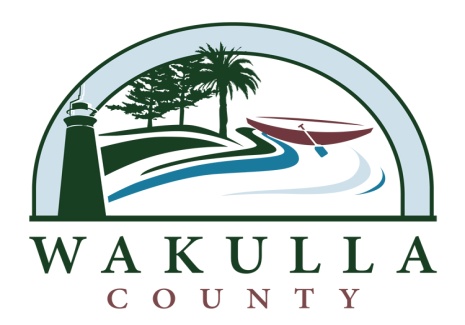 ADDENDUM #1SECTION 00410 – BID SCHEDULEProject Title: OCHLOCKONEE BAY TRAIL – PHASE III Project No.: ITB 2014-08                            CALENDAR OF EVENTS** All sections of this ITB for bid submittal shall proceed with the date and time of Thursday, April 24, 2014 at 3:00 p.m.EVENTDATE & LOCATIONITB Released and AdvertisedMonday, March 24, 2014Technical Questions Due from Prospective RespondentsMonday, March 31, 2014MANDATORY PRE-BID MEETING29 ARRAN RD. CRAWFORDVILLE, FLThursday, April 3, 2014 @ 9:30 am, Wakulla County Board of County, Commissioners ChambersResponses to Technical Questions PostedMonday, April 7, 2014Prequalification Documents Submitted to BOCCWednesday, April 9, 2014Vendor Prequalification List PostedMonday, April 14, 2014Prequalified Vendor Questions to BOCCThursday, April 17, 2014BOCC Answers to Prequalified Vendor QuestionsMonday, April 21, 2014BIDS DUE TO BOCCThursday, April 24, 2014 3:00 P.M.Posting of Intended AwardThursday, May 1, 2014To Board for Final ApprovalMonday, May 5, 2014Anticipated Start DateUpon Notice to Proceed